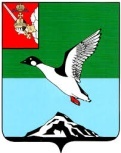 ЧЕРЕПОВЕЦКИЙ МУНИЦИПАЛЬНЫЙ РАЙОН ВОЛОГОДСКОЙ ОБЛАСТИКОНТРОЛЬНО-СЧЕТНЫЙ КОМИТЕТПервомайская ул., д.58, г.Череповец, Вологодская область, 162605 тел. (8202)  24-97-46,  факс (8202) 24-97-46,e-mail: kchk_chmr@cherra.ru «28» июля 2022 г.                                                       г. ЧереповецЗАКЛЮЧЕНИЕ № 79По результатам  экспертно-аналитического мероприятия   на проект решения Совета Тоншаловского сельского поселения   «О внесении изменений в решение Совета Тоншаловского сельского поселения   от 22.12.2021 №193 «О бюджете Тоншаловского  сельского поселения   на 2022 год и плановый период 2023 и 2024 годов».      Экспертно-аналитическое мероприятие проведено на основании  п. 1.5 плана работы контрольно-счетного комитета Череповецкого муниципального района (далее - КСК) на 2022 год, статьи 157 Бюджетного кодекса Российской Федерации, ст. 9 Федерального закона от 07.02.2011  № 6-ФЗ «Об общих принципах организации и деятельности контрольно-счетных органов субъектов Российской Федерации и муниципальных образований», п. 8.1 статьи 8 Положения о контрольно-счетном комитете Череповецкого муниципального района, утвержденного решением Муниципального  Собрания  района от 09.12.2021 № 252.        Проект решения Совета Тоншаловского сельского «О внесении изменений в решение Совета Тоншаловского сельского поселения   от 22.12.2021 № 193 «О бюджете Тоншаловского сельского поселения   на 2022 год и плановый период 2023 и 2024 годов» (далее – Проект) представлен Советом поселения 26.07.2022 года. Экспертиза Проекта проведена в соответствии с положением о бюджетном процессе в Тоншаловском  сельском поселении, утвержденным  решением Совета  Тоншаловского  сельского поселения   от 23.06.2020 № 129.       В результате  внесения изменений основные характеристики бюджета поселения в 2022 году не изменятся, и составят: доходы  бюджета  29 422,3 тыс. рублей,   расходы  33 561,3 тыс. рублей,  дефицит бюджета 4139,0 тыс. рублей (за счет остатков средств на счетах по учету средств бюджета на 01.01.2022).Проектом предлагается добавить пункт 5 статьи 4 раздела III установив  дополнительные основания для внесения изменений в сводную бюджетную роспись бюджета поселения без внесений в решение о бюджете поселения в соответствии с постановлением Администрации сельского поселения, что  соответствует требованиям пункта 8 статьи 217 БК РФ.           Проектом  предлагается  внести изменения в 3 приложения, изложив их в новой редакции. Проектом предусматривается перераспределение бюджетных ассигнований по основному мероприятию программы «Создание условий  для развития спорта и физической культуры на территории Тоншаловского сельского поселения» с 410 вида расходов  на 240 вид расходов в связи с уточнением работ по обустройству «Тропы здоровья в п. Тоншалово» в сумме 493 333,33 тыс. рублейю  Вывод: Проект решения Совета Тоншаловского сельского «О внесении изменений в решение Совета Тоншаловского сельского поселения   от 22.12.2021 № 193 «О бюджете Тоншаловского сельского поселения   на 2022 год и плановый период 2023 и 2024 годов»  соответствует требованиям  бюджетного законодательства. И.п. председателя комитета                                                           Е.Л. Степанова 